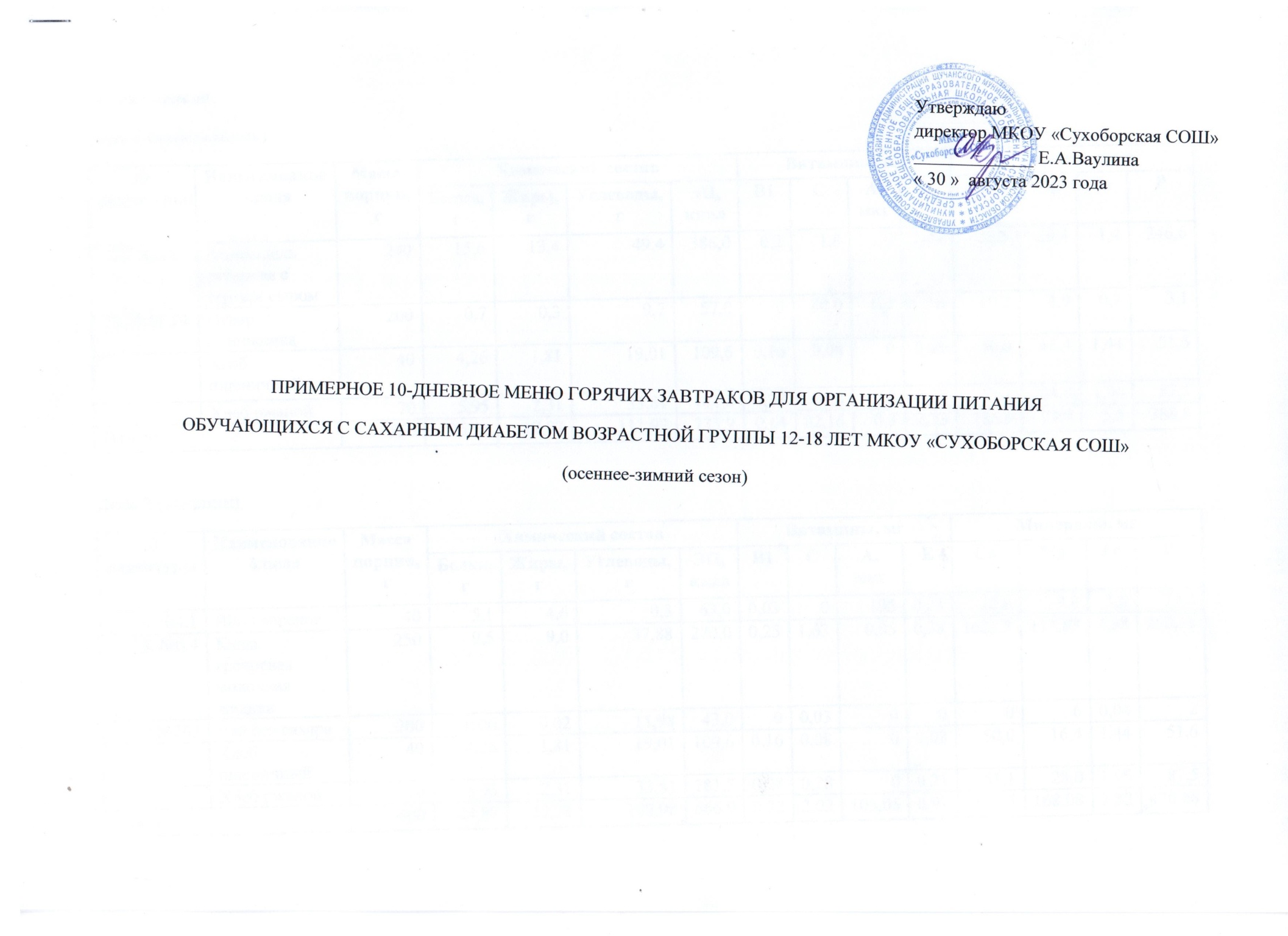 Неделя перваяДень 1 (понедельник)День 2 (вторник)День 3 (среда)День 4 (четверг)День 5 (пятница)Неделя втораяДень 6 (понедельник)День 7 (вторник)День 8 (среда)День 9 (четверг)День 10 (пятница)Итого по примерному меню:	Продукты, обогащенные витаминами и минеральными веществами:говядина (йод, селен, витамин В2, витамин В6, витамин В12)куры (селен)минтай (витамин В2, витамин В12, фосфор)яйца (селен, витамин А, витамин В2, витамин D, магний)молоко (кальций)сыр (витамин В2, витамин D, кальций, фосфор)сливочное масло (витамин D)йодированная соль (йод)гречневая крупа (йод, железо, витамин В1, витамин В2, витамин В6)хлеб ржаной (йод, магний)морковь (витамин А)картофель (витамин А, витамин В6)Картотека блюд диетического (лечебного и профилактического) питания оптимизированного состава, 2008Приказ Департамента здравоохранения города Москвы № 653 от 11.09.2017 «О совершенствовании организации диетического (лечебного и профилактического) питания»Сборник рецептур и кулинарных изделий для предприятий общественного питания при общеобразовательных школах.  /Под ред. В.Т. Лапшиной. – М.: Хлебпродинформ, 2004. Сборникрецептурнапродукциюдляобучающихсявовсехобразовательныхучреждениях./Под ред.М.П.Могильного, В.А.Тутельяна.– М.:ДеЛипринт,2011№ рецептурыНаименование блюдаМасса порции, гХимический составХимический составХимический составХимический составВитамины, мгВитамины, мгВитамины, мгВитамины, мгМинералы, мгМинералы, мгМинералы, мгМинералы, мг№ рецептурыНаименование блюдаМасса порции, гБелки, гЖиры, гУглеводы, гЭЦ, ккалВ1СА, мкгЕCaMgFePТК №6.9Вермишель отварная с тертым сыром24015,613,449,4386,00,21,802,4415,628,41,4246,6ТК №11.14Отвар шиповника2000,70,39,757,0080,00,3019,24,90,73,1Хлеб пшеничный404,261,8119,01109,60,160,0800,0850,016,41,4451,6Хлеб ржаной705,952,3133,81181,30,280,2800,2151,128,01,9687,5Итого:Итого:55026,5117,82111,92733,90,6482,160,32,73135,977,75,5388,8№ рецептурыНаименование блюдаМасса порции, гХимический составХимический составХимический составХимический составВитамины, мгВитамины, мгВитамины, мгВитамины, мгМинералы, мгМинералы, мгМинералы, мгМинералы, мг№ рецептурыНаименование блюдаМасса порции, гБелки, гЖиры, гУглеводы, гЭЦ, ккалВ1СА, мкгЕCaMgFePТК №4.1Яйцо вареное405,14,60,363,00,0301050,2422,04,81,077,2ТК №6.4Каша гречневая молочная жидкая2509,59,037,88270,00,251,630,050,38162,25112,883,38252,38Т№263Чай без сахара2000,060,0211,9843,000,0300060,042Хлеб пшеничный404,261,8119,01109,60,160,0800,0850,016,41,4451,6Хлеб ржаной705,952,3133,81181,30,280,2800,2151,128,01,9687,5Итого:Итого:60024,8717,74102,98666,90,722,02105,050,91285,35168,087,82470,68№ рецептурыНаименование блюдаМасса порции, гХимический составХимический составХимический составХимический составВитамины, мгВитамины, мгВитамины, мгВитамины, мгМинералы, мгМинералы, мгМинералы, мгМинералы, мг№ рецептурыНаименование блюдаМасса порции, гБелки, гЖиры, гУглеводы, гЭЦ, ккалВ1СА, мкгЕCaMgFePТК №8.10аСалат из белокочанной капусты с морковью751,79,14,8108,00,2243,400280,3113,73,8207,1259Рыба припущенная10016,780,650,2673,30,070,560014,3300,520333Картофель отварной1803,485,6428,2177,60,1825,20,050,2425,236,01,4494,8Хлеб пшеничный404,261,8119,01109,60,160,0800,0850,016,41,4451,6Хлеб ржаной705,952,3133,81181,30,280,2800,2151,128,01,9687,5ТК №11.6аКомпот из смеси сухофруктов без сахара2000015,460,000,30,2018,914,60,529,7Итого:Итого:66532,1719,51101,48709,80,89269,820,250,53439,83208,79,66470,7№ рецептурыНаименование блюдаМасса порции, гХимический составХимический составХимический составХимический составВитамины, мгВитамины, мгВитамины, мгВитамины, мгМинералы, мгМинералы, мгМинералы, мгМинералы, мг№ рецептурыНаименование блюдаМасса порции, гБелки, гЖиры, гУглеводы, гЭЦ, ккалВ1СА, мкгЕCaMgFeP97Сыр (порциями)204,605,80-72,400,010,1457,600,10176,007,000,20100,00ТК №6.1Каша пшенная молочная жидкая2508,889,034,75275,00,252,120,251,12161,3756,372,62220,5ТК №11.10аЧай с лимоном без сахара207000,22,002,9007,85,20,99,7Хлеб пшеничный404,261,8119,01109,60,160,0800,0850,016,41,4451,6Хлеб ржаной705,952,3133,81181,30,280,2800,2151,128,01,9687,5Итого:Итого:58723,6918,9287,77640,30,75,5257,851,51446,27112,977,12469,3№ рецептурыНаименование блюдаМасса порции, гХимический составХимический составХимический составХимический составВитамины, мгВитамины, мгВитамины, мгВитамины, мгМинералы, мгМинералы, мгМинералы, мгМинералы, мг№ рецептурыНаименование блюдаМасса порции, гБелки, гЖиры, гУглеводы, гЭЦ, ккалВ1СА, мкгЕCaMgFePТК №8.2Огурцы свежие700,490,071,338,00,024,90011,99,80,3521,0492Плов из птицы20017,818,4833,46380,00,20,520,12,3480,956,81,8269,3ТК №11.5аКомпот из свежих яблок2000,180,29,417,006,02,30,19,65,41,46,6Хлеб пшеничный404,261,8119,01109,60,160,0800,0850,016,41,4451,6Хлеб ржаной705,952,3133,81181,30,280,2800,2151,128,01,9687,5Итого:Итого:58028,6822,8797,01695,90,6611,782,42,73203,5116,46,97236,0№ рецептурыНаименование блюдаМасса порции, гХимический составХимический составХимический составХимический составВитамины, мгВитамины, мгВитамины, мгВитамины, мгМинералы, мгМинералы, мгМинералы, мгМинералы, мг№ рецептурыНаименование блюдаМасса порции, гБелки, гЖиры, гУглеводы, гЭЦ, ккалВ1СА, мкгЕCaMgFePТК №8.1Помидоры свежие700,70,222,5616,8017,780,220,229,814,00,718,34ТК №2.7Тефтели мясные паровые10014,513,59,3217,00,13,80,010,0337,0149,00,632,0ТК №6.5аКаша гречневая рассыпчатая1806,453,930,75177,00,31,300,3141,45102,63,0226,35ТК №11.14Отвар шиповника2000,70,39,757,0080,00,3019,24,90,73,1Хлеб пшеничный404,261,8119,01109,60,160,0800,0850,016,41,4451,6Хлеб ржаной705,952,3133,81181,30,280,2800,2151,128,01,9687,5Итого:Итого:66032,5622,04105,13758,70,84103,240,530,84308,55314,98,4,0418,89№ рецептурыНаименование блюдаМасса порции, гХимический составХимический составХимический составХимический составВитамины, мгВитамины, мгВитамины, мгВитамины, мгМинералы, мгМинералы, мгМинералы, мгМинералы, мг№ рецептурыНаименование блюдаМасса порции, гБелки, гЖиры, гУглеводы, гЭЦ, ккалВ1СА, мкгЕCaMgFePТК №4.1Яйцо вареное405,14,60,363,00,0301050,2422,04,81,077,298Каша пшеничная молочная без сахара2006,447,5328,39173,050,2500,150,04177,8818,252,08126,63263Чай без сахара2000,060,0211,9843,000,0300060,042Хлеб пшеничный404,261,8119,01109,60,160,0800,0850,016,41,4451,6Хлеб ржаной705,952,3133,81181,30,280,2800,2151,128,01,9687,5386Кисломолочный продукт1002,432,54,8951,750,020,260,170108,512,250,0928,98Итого:Итого:65024,2418,7798,38621,70,740,65105,320,57409,4885,76,61373,91№ рецептурыНаименование блюдаМасса порции, гХимический составХимический составХимический составХимический составВитамины, мгВитамины, мгВитамины, мгВитамины, мгМинералы, мгМинералы, мгМинералы, мгМинералы, мг№ рецептурыНаименование блюдаМасса порции, гБелки, гЖиры, гУглеводы, гЭЦ, ккалВ1СА, мкгЕCaMgFePТК №2.5Фрикадельки мясные паровые10016,713,66,8216,00,10,60016,732,31,8200,8ТК №6.8аМакаронные изделия отварные1906,984,244,5247,00,1100,03075,920,280,891,69Хлеб пшеничный404,261,8119,01109,60,160,0800,0850,016,41,4451,6Хлеб ржаной705,952,3133,81181,30,280,2800,2151,128,01,9687,5ТК №11.6аКомпот из смеси сухофруктов без сахара2000015,460,000,30,2018,914,60,529,7Итого:Итого:60033,8921,92119,52813,90,651,260,230,29212,6111,586,5461,29№ рецептурыНаименование блюдаМасса порции, гХимический составХимический составХимический составХимический составВитамины, мгВитамины, мгВитамины, мгВитамины, мгМинералы, мгМинералы, мгМинералы, мгМинералы, мг№ рецептурыНаименование блюдаМасса порции, гБелки, гЖиры, гУглеводы, гЭЦ, ккалВ1СА, мкгЕCaMgFeP97Сыр (порциями)204,605,80072,400,010,1457,600,10176,007,000,20100,0093Каша геркулесовая молочная25010,212,338,51306,060,2500,150,04177,8818,252,08126,63Хлеб пшеничный404,261,8119,01109,60,160,0800,0850,016,41,4451,6Хлеб ржаной705,952,3133,81181,30,280,2800,2151,128,01,9687,5ТК №11.11аЧай с молоком без сахара2001,61,63,426,00,023,60,01067,812,20,954,7Итого:Итого:58026,6123,8294,73695,360,724,157,760,43522,7881,856,58420,43№ рецептурыНаименование блюдаМасса порции, гХимический составХимический составХимический составХимический составВитамины, мгВитамины, мгВитамины, мгВитамины, мгМинералы, мгМинералы, мгМинералы, мгМинералы, мг№ рецептурыНаименование блюдаМасса порции, гБелки, гЖиры, гУглеводы, гЭЦ, ккалВ1СА, мкгЕCaMgFePТК №8.2Огурцы свежие700,490,071,338,00,024,90011,99,80,3521,0ТК №2.14Куры отварные11020,420,60267,00,112,30032,631,22,6260,4ТК №7.8 Капуста белокочанная припущенная с маслом2003,85,811,3113,00,5900,141,50140,76115,223,59392,09ТК №11.5аКомпот из свежих яблок2000,180,29,417,006,02,30,19,65,41,46,6Хлеб пшеничный404,261,8119,01109,60,160,0800,0850,016,41,4451,6Хлеб ржаной705,952,3133,81181,30,280,2800,2151,128,01,9687,5Итого:Итого:69035,0830,7974,85695,91,1523,562,441,89295,96206,0211,34819,19Белки, гЖиры, гУглеводы, гЭЦ, ккалВсего за период288,3214,2993,777032,36Среднее значение за период28,8321,4299,38703,24